Министерство образования и науки Российской Федерациифедеральное государственное бюджетное образовательное учреждение высшего образования«Петрозаводский государственный университет»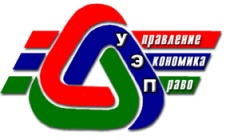 Карельский региональный институт непрерывного профессионального образованияПетрозаводского государственного университета (КРИУЭП)РАСПИСАНИЕ учебных занятий образовательной программыпо вопросам ведения предпринимательской деятельностиСроки проведения: 		в период с  21 ноября по 30 ноября 2017 г.Место проведения: 	г.Сортавала, ул. Комсомольская, д.8, ауд.15Координатор программы: Кошелев Сергей Николаевич - начальник отдела программ ДПО КРИНПО ПетрГУ (г.Петрозаводск, пр.А.Невского, д.8., каб.212) , Тел/факс: (814-2) 73-13-80, e-mail: koshelev@krimel.karelia.ruДатаВремяТемаФИО преподавателя (эксперта, консультанта)21.11.2017г.вторник10.00-10.15Регистрация участников. Представление программы.Кошелев Сергей Николаевич21.11.2017г.вторник10.15-11.4511.50-13.20Практический маркетинг для субъектов малого и среднего предпринимательства.Зоткина Алла Николаевна, преподаватель КРИНПО ПетрГУ21.11.2017г.вторник13.20-14.00перерыв21.11.2017г.вторник14.00-15.3015.40-17.10Юридические аспекты ведения бизнеса: проверки контрольно-надзорных органов, трудовое право, договорное право.Романченко Юрий Михайлович, директор ООО АК "Юрфинэкс"22.11.2017г.среда10.15-11.45Программы государственной поддержки малого и среднего бизнеса в Республике КарелияАлешина Ксения Олеговна,директор Центра развития предпринимательства г.Сортавала22.11.2017г.среда11.55-13.25Особенности налогообложения и ведения бухгалтерского учета у субъектов малого предпринимательства.Резанова Лада Викторовна, преподаватель КРИНПО ПетрГУ22.11.2017г.среда13.25-14.00перерыв22.11.2017г.среда14.00-15.3015.40-17.10 Особенности налогообложения и ведения бухгалтерского учета у субъектов малого предпринимательства.Резанова Лада Викторовна23.11.2017г.четверг10.00-11.3011.40-13.10Бизнес-план как инструмент планирования предпринимательской деятельности и привлечения инвестиций.Коновалов Александр Петрович, директор студенческого бизнес-инкубатора ПетрГУ23.11.2017г.четверг13.10-14.00перерыв23.11.2017г.четверг14.00-15.3015.40-17.10Бизнес-план как инструмент планирования предпринимательской деятельности и привлечения инвестиций.Коновалов Александр ПетровичДополнительные возможности для желающих:Дополнительные возможности для желающих:Дополнительные возможности для желающих:Дополнительные возможности для желающих:27.11.2017г.понедельникс 11.00Индивидуальное консультирование по бизнес-планированию30.11.2017г.четвергс 11.30Индивидуальное консультирование по бизнес-планированию. Презентация бизнес-проектов.